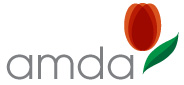 Acid Maltase Deficiency Association, IncP.O. Box 700248San Antonio, TX. 78270Email: Tiffany.House@amda-pompe.org www.amda-pompe.org2023 Helen Walker RESEARCH GRANT APPLICATIONApplication Deadline: Friday, February 02, 2024(Please complete all information in WORD, or print and write in)Applicant InformationName:       Institution:      Position:       Research ProposalProject Title:      Aim of Project:      Additionally, please attach the following:1) Abstract of Proposal (max 500 words). Please address what is novel about the Project/Research, and why it is important to the Pompe community.2) Proposed Budget (Must include all potential sources of funding for proposed project and why AMDA grant is required.  Budget allocations for salary are discouraged unless for hiring new individuals, but if it is vital to the proposed project please explain why.)3) Working Plan of Project (1-2 pages). 4) Curriculum Vitae (CV) and Bibliography5) Please also include a list of colleagues who will be playing a significant role in the research project, and a short description of what their role will be.Please direct questions to Tiffany House (AMDA President) at: Tiffany.House@amda-pompe.org 